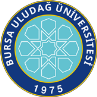 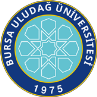 SAĞLIKBİLİMLERİENSTİTÜSÜ/2022-2023EĞİTİM-ÖĞRETİMYILI/BAHARDÖNEMİProgramı	:	YüksekLisans	TezsizYüksekLisans	Doktora AnabilimDalı/BilimDalı	: VET Cerrahi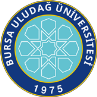 SAĞLIKBİLİMLERİENSTİTÜSÜ/2022-2023EĞİTİM-ÖĞRETİMYILI/BAHARDÖNEMİProgramı	:	YüksekLisans	TezsizYüksekLisans	Doktora AnabilimDalı/BilimDalı	: VET CerrahiİlkYayınTarihi: 29.04.2021	RevizyonNo/Tarih:0	Sayfa1/1Websitemizdeyayınlanansonversiyonukontrollüdokümandır.İlkYayınTarihi: 29.04.2021	RevizyonNo/Tarih:0	Sayfa1/1Websitemizdeyayınlanansonversiyonukontrollüdokümandır.DersinKoduDersinAdıDersinDersinDersinDersinDersinÖğretimÜyesiAdıSoyadıSınavTarihiSınavSaatiSınavınYeriDersinKoduDersinAdıTürüTULAKTSÖğretimÜyesiAdıSoyadıSınavTarihiSınavSaatiSınavınYeriVCR6034BilimselAraştirma ve Yayin EtiğiZ202Prof. Dr Ayşe Topal20.06.202315:30İlgiliAna BilimDalıSAB5002Vet-BiyoistatistikZ2205Dr.Öğr.Üyesi Ender UZABACI22.06.2023 10:00İlgiliAna BilimDalıSEB6002İleriİstatistikselYöntemlerS2205Dr.Öğr.Üyesi Ender UZABACI22.06.2023 14:00İlgiliAna BilimDalıSAB6008  FikirdenPatenteS203Prof.Dr. GülşahÇeçener19.06.202313:00TıbbiBiyoloji Ana Bilim DalıSAB6006  BilimselMakaleYazmaVeYayinlamaSüreciS203Prıf. Dr. NerimanAkansel21.06.202310:00HemşirelikAnabilim DalıSAB6004  SağlıkHukukununGenelİlkeleriS103Dr.Öğr.ÜyesiAyşenurŞahiner Caner20.06.2023    14:40Enstitü A SalonuVCR6002  Büyük Hayvan Cerrahisi                     S224Prof. Dr Ayşe Topal- Prof.Dr. Hakan Salcı     19/06/202309:00Anabilim Dalı Toplantı Salonu   VCR6004  İleri Travmatoloji Ve Ortopedi                                                         S23Prof. Dr. Nihal Y. Gül Satar    19/06/202311:00Anabilim Dalı Toplantı Salonu   VCR6006  İleri Radyoloji Ve Ultrasonografi    S123Prof. Dr Ayşe TopalProf. Dr. Nihal Y. Gül Satar    Prof.Dr. Hakan Salcı     19/06/202315:00Anabilim Dalı Toplantı Salonu   VCR6008  Büyük Hayvan AnestezisiS123Prof. Dr Ayşe Topal20/06/202309:00Anabilim Dalı Toplantı Salonu   VCR6010  Rekostriktif Kemik CerrahisiS12Prof. Dr. Nihal Y. Gül Satar    20/06/202311:00Anabilim Dalı Toplantı Salonu   VCR6012  Ürogenital Sistem CerrahisiS12Prof. Dr. Nihal Y. Gül Satar    20/06/202313:00Anabilim Dalı Toplantı Salonu   VCR6014  İleri Göz HastalıklarıS12Prof. Dr. Nihal Y. Gül Satar    20/06/202316:30Anabilim Dalı Toplantı Salonu   VCR6016  Veteriner Diş SağlığıS12Prof. Dr Ayşe Topal21/06/202309:00Anabilim Dalı Toplantı Salonu   VCR6018  Atlarda Tendo HastalıklarıS12Prof.Dr. Hakan Salcı     21/06/202311:00Anabilim Dalı Toplantı Salonu   DersinKoduDersinAdıDersinDersinDersinDersinDersinÖğretimÜyesiAdıSoyadıSınavTarihiSınavSaatiSınavınYeriDersinKoduDersinAdıTürüTULAKTSÖğretimÜyesiAdıSoyadıSınavTarihiSınavSaatiSınavınYeriVCR6020Özel Radyografi TeknikleriS12  Prof. Dr Ayşe Topal21/06/202313:00Anabilim Dalı Toplantı Salonu                       VCR6022Çiftlik Hayvanları CerrahisiS123  Prof. Dr. Nihal Y. Gül Satar  -Prof.Dr. Hakan Salcı         21/06/202315:00Anabilim Dalı Toplantı Salonu                       VCR6024Sığırlarda Ayak HastalıklarıS123Prof. Dr. Nihal Y. Gül Satar  -Prof.Dr. Hakan Salcı         22/06/202309:00Anabilim Dalı Toplantı Salonu                       VCR6026Nöroşirürji    S23  Prof.Dr. Hakan Salcı         22/06/202311:00  Anabilim Dalı Toplantı Salonu                       VCR6028Gelişimsel Ortopedik Hastalıklar                      S12  Prof. Dr. Nihal Y. Gül Satar  22/06/202315:00  Anabilim Dalı Toplantı Salonu                       VCR6030Spor Atı Cerrahisi                  S12  Prof. Dr. Nihal Y. Gül Satar- Prof.Dr. Hakan Salcı                                         23/06/202309:00  Anabilim Dalı Toplantı Salonu                       VCR6032 Operasyon BilgisiS12  Prof.Dr. Hakan Salcı         23/06/202313:00  Anabilim Dalı Toplantı Salonu                       